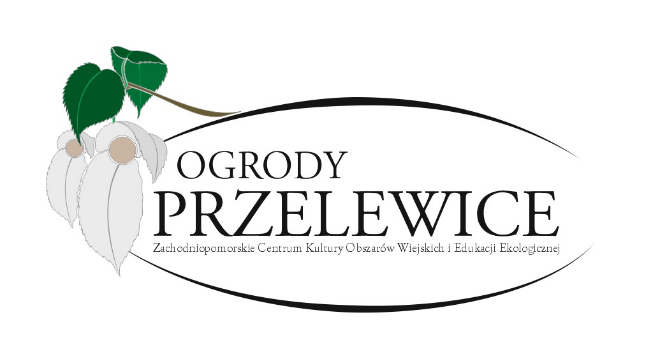 			Przelewice, 12.04.2021r.INFORMACJA Z OTWARCIA OFERT Z DNIA 08.04.2021r.Dotyczy: nieograniczonego przetargu publicznego Ogrody Przelewice - Zachodniopomorskie Centrum Kultury Obszarów Wiejskich i Edukacji Ekologicznej w sprawie wydzierżawienia powierzchni 
z przeznaczeniem na prowadzenie działalności gastronomicznej w siedzibie pałacu Ogrody Przelewice.W dniu 08.04.2021r. o godz.13.00 w siedzibie Zamawiającego tj. Ogrody Przelewice- Zachodniopomorskie Centrum Kultury Obszarów Wiejskich i Edukacji Ekologicznej, 74-210 Przelewice 17, pokój ..przeprowadzono otwarcie ofert złożonych ww. postępowaniu.W niniejszym postępowaniu złożono jedną ofertę, przez Wykonawcę:Stowarzyszenie „SOS dla Rodziny” ul. Energetyków 10 70-656 Szczecin NIP 8512751759Oferta, w tym termin wykonania spełnia warunki określone w Ogłoszeniu o przetargu oraz Regulaminie nieograniczonego przetargu publicznego Ogrody Przelewice - Zachodniopomorskie Centrum Kultury Obszarów Wiejskich i Edukacji Ekologicznej w sprawie wydzierżawienia powierzchni z przeznaczeniem na prowadzenie działalności gastronomicznej.